     REGISTRATION FEESEarly Bird Special ….... $135.00March 12 to April 30Regular (per person) ….$150.00May 1 to August 11On-Site ………………. $175.00Fill out the enclosed Registration Form; make check or money order payable to PHS 2016 and mail to:                Pearl High School 2016                P.O. Box 70711                Nashville, TH  37207HOTEL RESERVATIONSMillennium Maxwell House Hotel2025 Rosa Parks Blvd.Nashville, TN  37208(615) 259-4343maxwell@mhrmail.comRoom Rate:  $169.00 per night                  taxes not included   Hotel Reservation Code:PHS Reunion 2016Note:  Hotel Reservation and Room Rate  Deadline:  July 30, 2016  SCHEDULE OF EVENTS  THURSDAY, August 11, 2016Mix and MingleHospitality Room 6:00-9:00 PMFRIDAY, August 12, 2016Golf Tournament   8:00 AMTed Rhodes Golf CourseBowling   10:30 AMOak Valley Bowling Lane Reunion Registration10:00AM – 6:00PMHospitality Room11:00 AM – 6:00 PMRed & White Cotton Ball  Crowning “Miss Pearl High & Mr. Esquire”7:00 PM  Attire: Red & White SATURDAY, August 13, 2016Business Meeting, Group Picture,        Visit Archives   10:00 AMMid-day Wine and Cheese with Jazz  1:00-3:00 PMHospitality Room   3:00–6:00 PMBanquet, Comedy Hour, Dance  “Going Down Memory Lane”7:00 PM Attire: Dressy CausalSUNDAY, August 14, 2016Worship/Memorial Service 9:30 AMMLK @ Historic Pearl HighBrunch  12:00 NoonMaxwell House HotelGOLF ON FRIDAYGolf reunion tournament will be held on Friday, August 12th at Ted Rhodes Golf Course starting at 8:00 AM.  $75.00 per person green fee and cart.  Tournament format is a (4) four person scramble. Registration will start at 6:30 AM followed by a shotgun start at 8:00 AM.  Individual prizes will include 1st, 2nd, and 3rd place awards, shot closet to the pin, shot for longest drive and 1 mulligan, $5.00 each person and a LARGE SKIN POT.  For additional information, please contact:           Pat Gregory	  (615) 256-1687           Sam Jordan	  (615) 781-2500           Booker White	  (615) 876-1224           John Howard	  (615) 876-3753BOWLING ON FRIDAYClassmates and friends the bowling tournament will be held on Friday, August 12th beginning at 10:30 AM at Oak Valley Bowling Lane, 111 Oak Valley Dr.  (Dickerson Rd. area) $20.00 per person.  Teams to be determined on site.Contact Lauree Childress  (615) 227-4208.    SOUVENIR PROGRAM BOOKLETPlease support our memorable keepsake Souvenir program booklet by asking family, friends, co-workers, community leaders and neighborhood businesses to purchase an ad in our souvenir booklet.    Full page ……. $100.00    Half page ……. $50.00    Quarter page ….$30.00    Business card …$20.00Note:  Additional $15.00 for ad with picturePHSAA SCHOLARSHIP AWARDThe J. A. Galloway Scholarship is awarded each reunion year.  Please contribute to this scholarship by indicating your contributionOn the Registration Form.The scholarship is awarded to a descendant of a Pearl High School alumnus who is attending or plans to attend college.  Applications are provided by request ONLY and must be submitted and postmarked by June 30, 2016.Mail completed application to:        Mrs. Wilma Cotton James        3901 Lakeridge Run        Nashville, TN  37214PEARL HIGH ALUMNIASSOCIATION,  INC.The PHAA, Inc. is a group of Pearl High alumni who maintain and oversee the preservation of your Archive/Museum.Future plans are to develop a Pearl High“Hall of Fame” honoring PHS alumni who have made deserving contributions.  This project would not be possible without your financial support.  PHAA, Inc. is a 501c(3) and all donations are tax deductive.  More details at the business meeting 8/13/16.   THINGS TO REMEMBER1.  Make hotel reservation TODAY.2. Complete Registration Form.Make contribution to scholarship and archive3.  Mail registration with check or money order TODAY.4.  Please note all deadlines to avoid late  fees and unavailable rooms at reunion rate.  Scholarship application by request ONLY.Additional Information ContactsHelen Hill(615) 262-3978 or 415-5288Steve Burton(615) 876-3902Ednaearl Burney(615) 256-0348Ann Dozier Turner(615) 760-5454Emma Hudson(615) 582-5066Melvin Black(615) 876-6340 or 579-8475Pearl High SchoolNashville, TennesseeAll Class Reunion Celebration1949 - 1983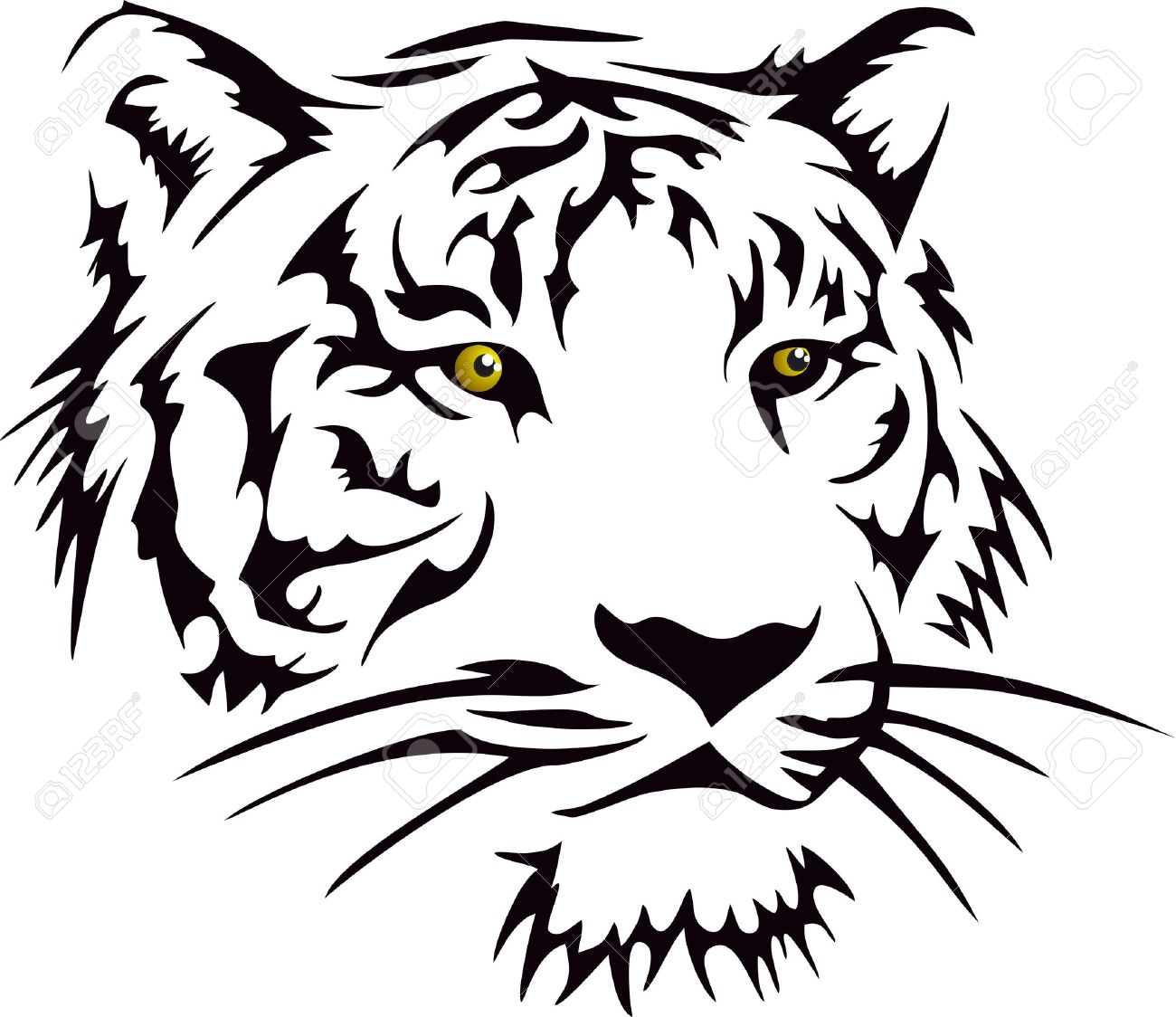 SEVENTEENTH TIME AROUNDAugust 11 -14, 2016Millennium Maxwell House Hotel2025 Rosa Parks Blvd.Nashville, TN  37208615.259.4343maxwell@mhrmail.com